Western Australia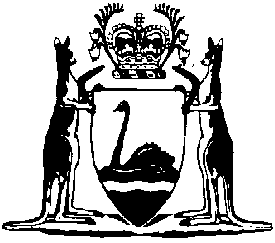 Environmental Protection Act 1986Environmental Protection (Renewable Energy Proposals) Exemption Order 2023Western AustraliaEnvironmental Protection (Renewable Energy Proposals) Exemption Order 2023Contents1.	Citation	12.	Commencement	13.	Terms used	14.	Declaration of exemption	2Defined termsEnvironmental Protection Act 1986Environmental Protection (Renewable Energy Proposals) Exemption Order 2023Made by the Minister with the approval of the Governor under section 6 of the Act.1.	Citation		This order is the Environmental Protection (Renewable Energy Proposals) Exemption Order 2023.2.	Commencement		This order comes into operation as follows —	(a)	clauses 1 and 2 — on the day on which this order is published on the WA legislation website;	(b)	the rest of the order — on the day after that day.3.	Terms used		In this order — 	Minister for Lands means the Minister to whom the administration of the Land Administration Act 1997 is committed;	renewable energy proposal means a proposal, the primary purpose of which is 1 of, or is a combination of, the following — 	(a)	to generate energy from 1 or more renewable energy sources;	(b)	to store energy generated from 1 or more renewable energy sources;	(c)	to produce hydrogen using energy generated exclusively from renewable energy sources;	(d)	to store or transport hydrogen that is produced using energy generated exclusively from renewable energy sources;	(e)	to transmit electricity generated from renewable energy sources;	renewable energy source means each of the following — 	(a)	light or heat from the sun;	(b)	wind or other air flow;	(c)	waves, tides, currents or other movement of water;	(d)	geothermal activity;	(e)	differences in ocean temperature (ocean thermal).4.	Declaration of exemption	(1)	Section 41 of the Act does not apply to the Minister for Lands making a decision under the Land Administration Act 1997 section 88(1) — 	(a)	to grant an option to lease Crown land to a proponent of a renewable energy proposal; or	(b)	to fix the consideration to be paid for the option; or	(c)	to impose conditions on the exercise of the option.	(2)	This exemption only applies to the decision if — 	(a)	the land is wholly within the development envelope of the proposal; and	(b)	the exercise of the option is subject to a condition to the effect that the option can only be exercised if — 	(i)	the conditions set out in section 45(11)(a) and (b) of the Act are satisfied in relation to the proposal; and	(ii)	the Minister for Lands gives written notice to the proponent that the conditions set out in section 45(11)(a) and (b) of the Act are satisfied.R. WHITBY, Minister for EnvironmentDefined terms[This is a list of terms defined and the provisions where they are defined.  The list is not part of the law.]Defined term	Provision(s)Minister for Lands	3renewable energy proposal	3renewable energy source	3